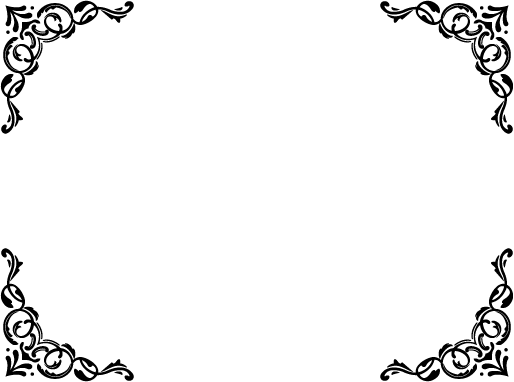 名前記入日　　２０２１年６月４日